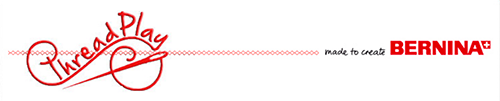 Supply ListSchool of Embroidery – door hanger	 Instructor: Theresa HubbellLearn how fun and easy making a project in the hoop can be! This door hanger is a creative way to let people know where you sew! The entire project is made in the hoop, and you can apply what you learn to other in the hoop projects! This project is compatible with any machine with an embroidery capability of 6” x 10”.KIT $4 includes:**AquaMesh Wash Away Stabilizer**FiberFormHere’s what you’ll need…2 Pieces of neutral colored cotton or linen fabric, 6” x 10”Thread: 3 spools – sample uses Isacord 0112, 4073 & 4174Sewing machine with embroidery module, and All your favorite sewing notions such as scissors, tweezers, seam ripper.Large oval embroidery hoop or bigger (large enough for 5” x 7” design)Embroidery foot (#26) AND feet that came with your machine**Embroidery needles and universal needles 1 bobbin with bobbin threadUSB stick to load designAny questions? Please feel free to call or stop in!**Available at Thread PlayPlease arrive 10-15 minutes early to set up and be prepared to start at designated time.Cancellation Policy: If you withdraw from a class, a store credit will be given with a five day minimum notice prior to class date. If Thread Play cancels a class, you will be given the option of a refund or a store credit.Thread Play with Bernina(303)BERNINAwww.Threadplay.net